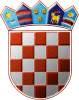 REPUBLIKA HRVATSKAOPĆINSKO IZBORNO POVJERENSTVOOPĆINE  JAKŠIĆKLASA:URBROJ:JAKŠIĆ, 13. svibnja 2015.	Na osnovi članka 136. Zakona o lokalnim izborima ("Narodne novine", broj 144/12.) i članka 35. stavka 1. podstavka 3., a u vezi sa člancima 20. i 65. Zakona o izboru članova predstavničkih tijela jedinica lokalne i područne (regionalne) samouprave ("Narodne novine",  broj 33/01., 10/02., 155/02., 45/03., 43/04., 40/05., 44/05. - pročišćeni tekst, 109/07. i 24/11.), Općinsko izborno povjerenstvo OPĆINE JAKŠIĆ, sastavilo je i objavljujeIZBORNU LISTUZA IZBOR PREDSTAVNICE/PREDSTAVNIKA SRPSKENACIONALNE MANJINE U OPĆINI JAKŠIĆUMIRA KRIGLOVIĆZORAN VUJASINOVIĆREPUBLIKA HRVATSKAOPĆINSKO IZBORNO POVJERENSTVOOPĆINE  JAKŠIĆKLASA: URBROJ: JAKŠIĆ, 13. svibnja 2015.Na osnovi članka 136. Zakona o lokalnim izborima ("Narodne novine", broj 144/12.) i članka 35. stavka 1. podstavka 3., a u vezi sa člancima 20. i 65. Zakona o izboru članova predstavničkih tijela jedinica lokalne i područne (regionalne) samouprave ("Narodne novine",  broj 33/01., 10/02., 155/02., 45/03., 43/04., 40/05., 44/05. - pročišćeni tekst, 109/07. i 24/11.), Općinsko izborno povjerenstvo OPĆINE JAKŠIĆ, odlučujući o prijedlogu kojeg je podnio predlagatelj SRPSKO KULTURNO-PROSVJETNO DRUŠTVO "PROSVJETA" za izbor predstavnice/predstavnika SRPSKE nacionalne manjine, donijelo jeR J E Š E NJ EUtvrđuje se pravovaljanom i objavljuje lista kandidata za izbor predstavnice/predstavnika SRPSKE nacionalne manjine.Predlagatelj:SRPSKO KULTURNO-PROSVJETNO DRUŠTVO "PROSVJETA"Kandidatkinje/Kandidati:ZORAN VUJASINOVIĆ; SRBIN; TREŠTANOVCI, TREŠTANOVCI 103; 105658009; PU POŽEŠKO-SLAVONSKAREPUBLIKA HRVATSKAOPĆINSKO IZBORNO POVJERENSTVOOPĆINE  JAKŠIĆKLASA: URBROJ: JAKŠIĆ, 13.svibnja 2015.Na osnovi članka 136. Zakona o lokalnim izborima ("Narodne novine", broj 144/12.) i članka 35. stavka 1. podstavka 3., a u vezi sa člancima 20. i 65. Zakona o izboru članova predstavničkih tijela jedinica lokalne i područne (regionalne) samouprave ("Narodne novine",  broj 33/01., 10/02., 155/02., 45/03., 43/04., 40/05., 44/05. - pročišćeni tekst, 109/07. i 24/11.), Općinsko izborno povjerenstvo OPĆINE JAKŠIĆ, odlučujući o prijedlogu kojeg je podnio predlagatelj SRPSKO NARODNO VIJEĆE - NACIONALNA KOORDINACIJA VIJEĆA SRPSKE NACIONALNE MANJINE U REPUBLICI HRVATSKOJ za izbor predstavnice/predstavnika SRPSKE nacionalne manjine, donijelo jeR J E Š E NJ EUtvrđuje se pravovaljanom i objavljuje lista kandidata za izbor predstavnice/predstavnika SRPSKE nacionalne manjine.Predlagatelj:SRPSKO NARODNO VIJEĆE - NACIONALNA KOORDINACIJA VIJEĆA SRPSKE NACIONALNE MANJINE U REPUBLICI HRVATSKOJKandidatkinje/Kandidati:MIRA KRIGLOVIĆ; SRPKINJA; EMINOVCI, VUKOVARSKA 104; 110035397; PU POŽEŠKO-SLAVONSKAPREDSJEDNICAOPĆINSKOG IZBORNOG POVJERENSTVAOPĆINE  JAKŠIĆDANIJELA STARČEVIĆ,v.r.PREDSJEDNICAOPĆINSKOG IZBORNOG POVJERENSTVAOPĆINE  JAKŠIĆDANIJELA STARČEVIĆ,v.r.PREDSJEDNICAOPĆINSKOG IZBORNOG POVJERENSTVAOPĆINE  JAKŠIĆDANIJELA STARČEVIĆ,v.r.